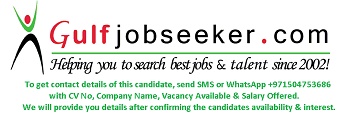  Gulfjobseeker.com CV No: 25689	E-mail: gulfjobseeker@gmail.comSeeking a suitable position where my past and varied experience would be fully utilized and make a significant contribution to the success of my employer.Principal Functions and ResponsibilitiesNUVOLAND PHILIPPINES INC.Project Admin Specialist (September 2013 – October 2015)Provides clerical support for the sales department Recordkeeping responsibilities may include sales and expense reportsSourcing potential clientsPromote and represent the company through various sales & marketing activitiesHandle client negotiationsHandles documentation and reviews requirements submitted by clientPrepares request letter of client DIGITEL MOBILE PHILIPPINES INC. (SUN CELLULAR) Admin Assistant II - Reports directly to the VP of  Internal Audit(June 2006 – September 2013)Provides general secretarial support and performs administrative duties as follows:Receives, sorts and forwards incoming mail/memos to appropriate members of the Division.Releases audit reports and other memo to other departments/officers and maintain file copiesOrganizes filing system for incoming and outgoing documents, audit reports and other administrative documents and indicates reference number for monitoring. Scan reports and maintain database Maintain database of Audit Reports and other documents ( Online / Vault Copy)Type memo, reports or worksheet as directed.Prepare request for certain requirements within the division  	HR         -   	Leave forms, official business advise of field	auditors and      				managers, updates table of organization, request for employees            Admin 	   -	transmittal of documents (coordinates with messenger), request 				for bookings of flight, hotel bookings of field auditors, conference 				room booking for meetings   	Logistics -	office supplies, conduct inventory, logistical needs for meetings 	IT 	   -	Request for PC, email and access to systems, network problem, 				troubleshootingReceives and reviews liquidation forms, reimbursements, cash advance of field auditors prior to Manager and VP’s signature; update monthly expensesProvides monthly report/summary for SOX Compliance for the whole companyOther FunctionsMay be assigned to assist in audit activities such as: HR Audit - audit of leaves (SL/VL for cash conversion); Audit of Rice Subsidy for the  	whole company;Business Centers Audit - InventoryInformation System Audit -(User Acceptance Testing for Sun Cellular Products and Services)DIGITAL TELECOMMUNICATION PHILIPPINES INC. (DIGITEL)Admin Assistant ( July 2002 – February 2006)Provides general secretarial support and performs administrative duties as follows:Receives, sorts and forwards incoming mail/memos to appropriate members of the Division.Releases audit reports and other memo to other departments/officers and maintain file copiesOrganizes filing system for incoming and outgoing documents, audit reports and other administrative documents Scan reports and maintain database Type memo, reports or worksheet as directed.Maintains inventory and requisitions of office supplies and materials (or other services) based on the requirements in the Division.Monitors accountabilities and properties within the groupUNITED LABORATORIES INC. (UNILAB)Temporary Clerk- QA Documentation (November 2001 – April 2002)Encoding of documentsReceives, Sorts and Forwards incoming memos, reportsMaintains the filing of documentsDistributes reports and memos to other departmentEducational Background - BACHELOR OF SCIENCE IN COMPUTER SCIENCE                                        AMA Computer College – East Rizal 1997 – 2001*Personal Information*	Date of Birth 	:	January 31, 1980		Civil Status 	 : 	Married		Nationality	: 	Filipino	Language	: 	English and Mother Tongue	Visa Status	: 	Visit Visa